Job Description

Job Title: 		Clinical PharmacistAccountable to:	Head of Healthcare 
Location: 		HMP Isle of Wight
Practice Plus Group’s mission is Access to Excellence.  Our core values are; We treat patients and each other as we would like to be treated, We act with integrityWe embrace diversity We strive to do things better together. Patients can only access excellence if we commit to living our values in everything we do when we’re at work.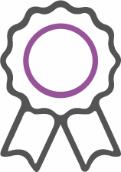 We believe in putting the patient first, regardless of the environment or their history. The prison population is one of the most vulnerable and challenged patient groups in society and the delivery of their health care is conducted within often difficult and demanding environments.The roleAs a clinical pharmacist with Practice Plus Group you will;Provide expert clinical advice on medicines and poly-pharmacy in line with expected standards, ensuring that safe, modern, medicines management and medicines optimisation service are provided to patients.
Deliver an integrated, safe, legal and high quality prison pharmacy service, which will be part of a comprehensive healthcare package based on the prison population needs.
Inspire positive and aspirational leadership to the team of pharmacy technicians and the wider healthcare team in order to create and maintain a good working environment and facilitate staff retention.Promote good practice in all prescribing decisions to develop and implement improved medicines management understanding throughout the prison healthcare team.Share information relating to pharmaceutical products, medicines management, medicines optimisation, medicines legislation and general health education so that patients and the healthcare teams are appropriately informed.About youRegistration with the General Pharmaceutical CouncilVocational Master’s Degree in Pharmacy including pre-registration trainingRelevant post qualificationExcellent communication skills Experience developing effective working relationships with internal and external stakeholdersNon-judgemental and compassionate approachGood IT skills and IT literacyAbility to work within a busy environmentAdditional information
Disclosure and Barring Service- a Disclosure and Barring Service disclosure at the enhanced level is required for this role.  A risk assessment will be undertaken if necessary.Prison Vetting- a HMPPS (Her Majesties Prison and Probation Service) clearance is required for this role in accordance with Ministry of Justice, plus local prison vetting.Education and Training- continuing professional development is encouraged and an annual appraisal system is in place to discuss ongoing objectives and support revalidation.